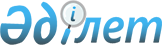 О внесении изменений в решение районного маслихата от 23 декабря 2011 года № 49 "О районном бюджете на 2012-2014 годы"
					
			Утративший силу
			
			
		
					Решение Алгинского районного маслихата Актюбинской области от 16 августа 2012 года № 45. Зарегистрировано Департаментом юстиции Актюбинской области 24 августа 2012 года № 3-3-145. Утратило силу решением маслихата Алгинского района Актюбинской области от 21 декабря 2012 года № 64      Сноска. Утратило силу решением маслихата Алгинского района Актюбинской области от 21.12.2012 № 64.

      В соответствии со статьей 6 Закона Республики Казахстан от 23 января 2001 года № 148 «О местном государственном управлении и самоуправлении в Республике Казахстан» и с пунктом 2 статьи 9,  подпункта 4 пункта 2 и пункта 4 статьи 106 Бюджетного кодекса Республики Казахстан от 4 декабря 2008 года № 95 районный маслихат РЕШИЛ:



      1. Внести в решение районного маслихата от 23 декабря 2011 года № 49 «О районном бюджете на 2012-2014 годы» (зарегистрированное в реестре государственной регистрации нормативных правовых актов за № 3-3-135, опубликованное в районной газете «Жулдыз-Звезда» от 20 января 2012 года № 5-6 и 7 февраля 2012 года № 9) следующие изменения:



      1) в пункте 1:

      в подпункте 1)

      доходы -

      цифры «3 883 953» заменить цифрами «3 884 776»;

      в том числе:

      по неналоговым поступлениям

      цифры «17 869» заменить цифрами «29 369»;

      по поступлениям трансфертов

      цифры «2 896 418» заменить цифрами «2 885 741»;



      в подпункте 2)

      затраты - 

      цифры «3 916 377,7» заменить цифрами «3 917 200,7»;



      2) в пункте 9:

      в части абзаца 1:

      цифры «91 200» заменить цифрами «88 476»;

      в части абзаца 2:

      цифры «332 800» заменить цифрами «332 048»;



      3) в пункта 10:

      абзац 3 изложить в следующей редакции:

      «на общеобразовательное обучение - 4800,0 тыс тенге»;

      в части абзаца 4:

      цифры «118 000» заменить цифрами «110 800»;

      в части абзаца 9:

      цифры «121» заменить цифрами «120»



      2. Приложения 1, 5 к указанному решению изложить в новой редакции согласно приложениям 1, 2 к настоящему решению.



      3. Настоящее решение вводится в действие с 1 января 2012 года.      Председатель сессии, маслихата,

      секретарь районного маслихата              А. Кайрушев

Приложение № 1

к решению

Алгинского районного маслихата

от 16 августа 2012 года № 45Приложение № 1

к решению

Алгинского районного маслихата

от 23 декабря 2011 года № 49 Бюджет Алгинского района на 2012 год

Приложение 2

к решению районного маслихата № 45

16 августа 2012 годаПриложение № 5

к решению Алгинского маслихата

от 23 декабря 2011 года № 49 Перечень бюджетных программ аульных (сельских) округов в

районном бюджете на 2012 год      продолжение таблицы
					© 2012. РГП на ПХВ «Институт законодательства и правовой информации Республики Казахстан» Министерства юстиции Республики Казахстан
				категориякатегориякатегориякатегориясумма (тысячи

тенге)КлассКлассКласссумма (тысячи

тенге)подклассподкласссумма (тысячи

тенге)НАИМЕНОВАНИЕ ДОХОДОВсумма (тысячи

тенге)123451. Поступления3884776
1
Налоговые поступления964966
1Подоходный налог1774622Индивидуальный подоходный налог1774623Социальный налог1677761Социальный налог1677764Налоги на собственность1243121Налоги на имущество838303Земельный налог49404Налог на транспортные средства312085Единый земельный налог43345Внутренние налоги на товары, работы и услуги4907752Акцизы4761663Поступление за использование природных и других ресурсов86674Сборы за ведение предпринимательской и профессиональной деятельности56705Налог на игорный бизнес2728Обязательные платежи, взимаемые за совершение юридически значимых действии и (или) выдачу документов уполномоченными на государственными органами или должностными лицами46411Государственная пошлина46412
Неналоговые поступления29369
1Доходы от государственной собственности9395Доходы от аренды имущества, находящегося в государственной собственности9393Поступления денег от проведения государственных закупок, организуемых государственными учреждениями, финансируемыми из государственного бюджета 201Поступления денег от проведения государственных закупок, организуемых государственными учреждениями, финансируемыми из государственного бюджета 204Штрафы, пени, санкции, взыскания, налагаемые государственными учреждениями, финансируемыми из государственного бюджета, а также содержащимися и финансируемыми из бюджета ( сметы расходов) Национального Банка Республики Казахстан4201Штрафы, пени, санкции, взыскания, налагаемые государственными учреждениями, финансируемыми из государственного бюджета, а также содержащимися и финансируемыми из бюджета (сметы расходов) Национального Банка РК, за исключением поступлений от организаций нефтяного сектора4206Прочие неналоговые поступления279901Прочие неналоговые поступления279903
Поступления от продажи основного капитала4700
3Продажа земли и нематериальных активов47001Продажа земли 47004
Поступления трансфертов2885741
2Трансферты из вышестоящих органов государственного управления28857412Трансферты из областного бюджета2 885 741функгруппафункгруппафункгруппафункгруппафункгруппасумма (тысячи

тенге)подфункцияподфункцияподфункцияподфункциясумма (тысячи

тенге)администраторадминистраторадминистраторсумма (тысячи

тенге)программапрограммасумма (тысячи

тенге)Наименование расходовсумма (тысячи

тенге)123456II. ЗАТРАТЫ3917200,7
1
Государственные услуги общего характера224852
1Представительные, исполнительные и другие органы, выполняющие общие функции государственного управления187003112Аппарат Маслихата района (города областного значения)123461Услуги по обеспечению деятельности маслихата района (города областного значения)121463Капитальные расходы государственного органа200122Аппарат акима района (города областного значения)547091Услуги по обеспечению деятельности акима района (города областного значения)514423Капитальные расходы государственного органа3267123Аппарат акима района в городе, города районного значения, поселка, аула (села), аульного (сельского) округа1199481Услуги по обеспечению деятельности акима района в городе, города районного значения, поселка, аула (села), аульного (сельского) округа11843622Капитальные расходы государственного органа15122Финансовая деятельность23118452Отдел финансов района (города областного значения)231181Услуги по реализации государственной политики в области исполнения бюджета района (города областного значения) и управления коммунальной собственностью района (города областного значения)146003Проведение оценки имущества в целях налогообложения7514Организация работы по выдаче разовых талонов и обеспечение полноты сбора сумм от реализации разовых талонов120310Приватизация, управление коммунальным имуществом, постприватизационная деятельность и регулирование споров, связанных с этим45011Учет, хранение, оценка и реализация имущества, поступившего в коммунальную собственность5745,518Капитальные расходы государственного органа368,55Планирование и статистическая деятельность14731476Отдел экономики, бюджетного планирования и предпринимательства района (города областного значения)147311Услуги по реализации государственной политики, развития экономической политики, государственного планирования, исполнения бюджета, управления коммунальной собственностью, развитие предпринимательства и промышленности управления района (города областного значения)147312
Оборона4676
1Военные нужды1676122Аппарат акима района (города областного значения)16765Мероприятия в рамках исполнения всеобщей войнской обязанности16762Организация работы по чрезвычайным ситуациям3000122Аппарат акима района (города областного значения)30006Предупреждение и ликвидация чрезвычайных ситуаций масштаба района (города областного значения)30004
Образование2059005,3
1Дошкольное воспитание и обучение158079471Отдел образования, физической культуры и спорта района (города областного значения)1580793Обеспечение дошкольного воспитания и обучения15739725Увеличение размеры доплаты за квалификационную категорию воспитателям детских садов, миницентров, школ-интернатов: общего типа, специальных (коррекционных), специализированных для одоренных детей, организаций образования для детей сирот и детей, оставшихся без попечения родителей, центров адаптации несовершеннолетних за счет трансфертов из республиканского бюджета6822Начальное, основное среднее и общее среднее образование1768100,3471Отдел образования, физической культуры и спорта района (города областного значения)1768100,34Общеобразовательное обучение1657311,35Дополнительное образование для детей и юношества8679163Повышение оплаты труда учителям, прошедшим повышение квалификации по учебным программам АОО "Назарбаев интеллектуальные школы" за счет трансфертов из республиканского бюджета176664Увеличение размера доплаты за квалификационную категорию учителям организации начального основного среднего, общего среднего образования: школы, школы-интернаты: ( общего типа, специальных (коррекционных), специализированных для одоренных детей, организаций образования для детей сирот и детей, оставшихся без попечения родителей), за счет трансфертов из республиканского бюджета222329Прочие услуги в области образования132826466Отдел строительства, архитектуры и градостроительства района (города областного значения)11100037Строительство и реконструкция объектов образования111000471Отдел образования, физической культуры и спорта района (города областного значения)218269Приобретение и доставка учебников, учебно-методических комплексов для государственных учреждений образования района (города областного значения)850010Проведение школьных олимпиад, внешкольных мероприятий и конкурсов районного (городского) масштаба75020Ежемесячные выплаты денежных средств опекунам (попечителям) на содержание ребенка-сироты (детей-сирот), и ребенка (детей), оставшегося без попечения родителей за счет трансфертов из республиканского бюджета1012623Обеспечение оборудованием, программным обеспечением детей-инвалидов, обучающихся на дому за счет трансфертов из республиканского бюджета24506
Социальная помощь и социальное обеспечение238983
2Социальная помощь223010123Аппарат акима района в городе, города районного значения, поселка, аула (села),аульного (сельского) округа 117633Оказание социальной помощи нуждающимся гражданам на дому11763451Отдел занятости и социальных программ района (города областного значения)2112472Программа занятости633574Оказание социальной помощи на приобретение топлива специалистам здравоохранения, образования, социального обеспечения, культуры и спорта в сельской местности в соответствии с законодательством Республики Казахстан68125Государственная адресная социальная помощь13926Оказание жилищной помощи195007Социальная помощь отдельным категориям нуждающихся граждан по решениям местных представительных органов6528416Государственные пособия на детей до 18 лет4248817Обеспечение нуждающихся инвалидов обязательными гигиеническими средствами и предоставление услуг специалистами жестового языка, индивидуальными помощниками в соответствии с индивидуальной программой реабилитации инвалида563123Обеспечение деятельности центров занятости населения67839Прочие услуги в области социальной помощи и социального обеспечения15973451Отдел занятости и социальных программ района (города областного значения)159731Услуги по реализации государственной политики на местном уровне в области обеспечения занятости и реализации социальных программ для населения1521911Оплата услуг по зачислению, выплате и доставке пособий и других социальных выплат7547
Жилищно-коммунальное хозяйство1025766,5
1Жилищное хозяйство449515458Отдел жилищно-коммунального хозяйства, пассажирского транспорта и автомобильных дорог района (города областного значения)55813Организация сохранения государственного жилищного фонда5581466Отдел архитектуры, градостроительства и строительства района (города областного значения)4306793Проектирование, строительство и (или) приобретение жилья государственного коммунального жилищного фонда3335534Проектирование, развитие, обустройство и (или) приобретение инженерно-коммуникационной инфраструктуры9312674Строительство и (или) приобретение жилья и развитие инженерно-коммуникационной инфраструктуры в рамках Программы занятости 20204000471Отдел образования, физической культуры и спорта района (города областного значения)1325526Ремонт объектов в рамках развития сельских населенных пунктов по Программе занятости 2020132552Коммунальное хозяйство561483,5458Отдел жилищно-коммунального хозяйства, пассажирского транспорта и автомобильных дорог района (города областного значения)175915,112Функционирование системы водоснабжения и водоотведения3550026Организация эксплуатации тепловых сетей, находящихся в коммунальной собственности районов (городов областного значения)20861,127Организация эксплуатации сетей газификации, находящихся в коммунальной собственности районов (городов областного значения)1500,028Развитие коммунального хозяйства11240733Проектирование, развитие, обустройство и (или) приобретение инженерно-коммуникационной инфраструктуры5647466Отдел архитектуры, градостроительства и строительства района (города областного значения)385568,45Развитие коммунального хозяйства500,06Развитие системы водоснабжения и водоотведения385068,43Благоустройство населенных пунктов14768123Аппарат акима района в городе, города районного значения, поселка аула (села), аульного (сельского) округа147688Освещение улиц в населенных пунктах69239Обеспечение санитарии населенных пунктов230011Благоустройство и озеленение населенных пунктов55458
Культура, спорт, туризм и информационное пространство80498
1Деятельность в области культуры35311455Отдел культуры и развития языков района (города областного значения)353113Поддержка культурно-досуговой работы353112Спорт1800471Отдел образования, физической культуры и спорта района (города областного значения)180014Проведение спортивных соревнований на районном (города областного значения) уровне90015Подготовка и участие членов сборных команд района (города областного значения) по различным видам спорта на областных спортивных соревнованиях9003Информационное пространство31200,0455Отдел культуры и развития языков района (города областного значения)26776,06Функционирование районных (городских) библиотек25119,57Развитие государственного языка и других языков народа Казахстана69632Капитальные расходы подведомственных государственных учреждений и организаций960,5456Отдел внутренней политики района (города областного значения)44242Услуги по проведению государственной информационной политики через газеты и журналы34245Услуги по проведению государственной информационной политики через телерадиовещание10009Прочие услуги по организации культуры, спорта, туризма и информационного пространства12187455Отдел культуры и развития языков района (города областного значения)55061Услуги по реализации государственной политики на местном уровне в области развития языков и культуры538610Капитальные расходы государственного органа120456Отдел внутренней политики района (города областного значения)66811Услуги по реализации государственной политики на местном уровне в области информации, укрепления государственности и формирования социального оптимизма граждан55313Реализация мероприятий в сфере молодежной политики10006Капитальные расходы государственного органа15010
Сельское, водное, лесное, рыбное хозяйство, особо охраняемые природные территории, охрана окружающей среды и животного мира, земельные отношения52097
1Сельское хозяйство18073466Отдел архитектуры, градостроительства и строительства района (города областного значения)210010Развитие объектов сельского хозяйства2100474Отдел сельского хозяйства и ветеринарии района (города областного значения)117611Услуги по реализации государственной политики на местном уровне в сфере сельского хозяйства и ветеринарии 112268Возмещение владельцам стоимости изымаемых и уничтожаемых больных животных, продуктов и сырья животного происхождения535476Отдел экономики, бюджетного планирования и предпринимательства района (города областного значения)421299Реализация мер по оказанию социальной поддержки специалистов 42126Земельные отношения 8315463Отдел земельных отношений района (города областного значения)83151Услуги по реализации государственной политики в области регулирования земельных отношений на территории района (города областного значения)83159Прочие услуги в области сельского, водного, лесного, рыбного хозяйства, охраны окружающей среды и земельных отношений25709474Отдел сельского хозяйства и ветеринарии района (города областного значения)2570913Проведение противоэпизоотических мероприятий2570911
Промышленность, архитектурная, градостроительная и строительная деятельность13384
2Архитектурная, градостроительная и строительная деятельность13384466Отдел архитектуры, градостроительства и строительства района (города областного значения)133841Услуги по реализации государственной политики в области строительства, улучшения архитектурного облика городов, районов и населенных пунктов области и обеспечению рационального и эффективного градостроительного освоения территории района (города областного значения)813413Разработка схем градостроительного развития территории района, генеральных планов городов районного (областного) значения, поселков и иных сельских населенных пунктов500015Капитальные расходы государственного органа25012
Транспорт и коммуникации19478
1Автомобильный транспорт19478123Аппарат акима района в городе, города районного значения, поселка аула (села), аульного (сельского) округа1947813Обеспечение функционирования автомобильных дорог в городах районного значения, поселках, аулах (селах), аульных (сельских) округах1947813
Прочие188220,7
3Поддержка предпринимательской деятельности и защита конкуренции1000476Отдел экономики, бюджетного планирования и предпринимательства (города областного значения) 10005Поддержка предпринимательской деятельности10009Прочие187221123Аппарат акима района в городе, города районного значения, поселка аула (села), аульного (сельского) округа326440Реализация мероприятий для решения вопросов обустройства аульных (сельских) округов в реализацию мер по содействию экономическому развитию регионов в рамках Программы "Развитие регионов" за счет целевых трансфертов из республиканского бюджета3264452Отдел финансов района (города областного значения)200012Резерв местного исполнительного органа района (города областного значения) 2000458Отдел жилищно- коммунального хозяйства, пассажирского транспорта и автомобильных дорог района (города областного значения)71631Услуги по реализации государственной политики на местном уровне в области жилищно-коммунального хозяйства, пассажирского транспорта и автомобильных дорог696313Капитальные расходы государственного органа200471Отдел образования и физической культуры и спорта района (города областного значения)174793,71Услуги по обеспечению деятельности отдела образования, физической культуры и спорта1175818Капитальные расходы государственного органа20067Капитальные расходы подведомственных государственных учреждений и организаций162835,715
Трансферты10240,2
1Трансферты10240,2452Отдел финансов района (города областного значения)10240,26Возврат неиспользованных (недоиспользованных) целевых трансфертов10240,2III.Чистое бюджетное кредитование27599
Бюджетные кредиты29124
10
Сельское, водное, лесное, рыбное хозяйство, особо охраняемые природные территории, охрана окружающей среды и животного мира, земельные отношения29124
1Сельское хозяйство29124476Отдел экономики, бюджетного планирования и предпринимательства района (города областного значения)291244Бюджетные кредиты для реализации мер социальной поддержки специалистов 29124Погашение бюджетных кредитов1525
5
Погашение бюджетных кредитов15251Погашение бюджетных кредитов15251Погашение бюджетных кредитов, выданных из государственного бюджета1525IV. Сальдо по операциям с финансовыми активамиIV. Сальдо по операциям с финансовыми активамиV. Дефицит (профицит) бюджета-60023,7
VI. Финансирование дефицита (использование профицита) бюджета60023,7
7Поступление займов29124
1Внутренние государственные займы291242Договора займа2912416
Погашение займов2147,9
1Погашение займов2147,9452Отдел финансов района (города областного значения)2147,98Погашение долга местного исполнительного органа перед вышестоящим бюджетом152521Возврат неиспользованных бюджетных кредитов, выданных из местного бюджета622,98Используемые остатки бюджетных средств33047,61Остатки бюджетных средств33047,61Свободные остатки бюджетных средств33047,6Наименование

горсельокруговАппарат акима

района в

городе,

города

районного

значения,

поселка, аула

(села),

аульного

(сельского)

округа 123001Капиталь

ные

расходы

государ

ственных

органов

123022000Оказание

социаль

ной

помощи

на дому

123003Освещение

улиц в

населен

ных пун

ктах

123008Обеспечение

санитарии

населенных

пунктов

123009Алгинский 1548876906399400Бестамакский95122867373140Бескоспинский8907250140Акайский8860210272145Карагашский9205140Карахобдинский8803250145Карабулакский8451150Маржанбулакский8706200298151140Сарыхобдинский7991200140Тамдинский7570636140Токмансайский8574202140Ушкудукский8571340Каракудукский7798200140Итого11843615121176369232300Наименование

горсельокруговблагоустроство

и озеленение

населенных

пунктов 123011Обеспечение

функционированиея

автомобильных дорог в

городах районного

значения, поселках,

аула, аульных округах

123013Реализация

мероприятий для

решения вопросов

обустройства аульных

(сельских) округов в

реализацию мер по

содействию

экономическому

развитию регионов в

рамках Программы

"Развитие регионов"

за счет целевых

трансфертов из

республиканского

бюджета 123040Алгинский 54458542Бестамакский100353Бескоспинский8501200Акайский935Карагашский9601142Карахобдинский1000Карабулакский1900Маржанбулакский435Сарыхобдинский900Тамдинский465Токмансайский1400Ушкудукский658922Каракудукский1080Итого5545194783264